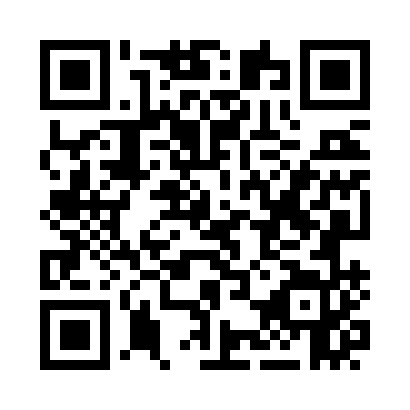 Prayer times for Kadina, AustraliaWed 1 May 2024 - Fri 31 May 2024High Latitude Method: NonePrayer Calculation Method: Muslim World LeagueAsar Calculation Method: ShafiPrayer times provided by https://www.salahtimes.comDateDayFajrSunriseDhuhrAsrMaghribIsha1Wed5:296:5412:163:165:386:582Thu5:306:5512:163:155:376:573Fri5:316:5612:163:145:366:564Sat5:316:5612:163:145:356:565Sun5:326:5712:163:135:346:556Mon5:326:5812:163:125:336:547Tue5:336:5912:163:115:336:538Wed5:346:5912:163:115:326:529Thu5:347:0012:163:105:316:5210Fri5:357:0112:163:095:306:5111Sat5:367:0212:163:095:296:5012Sun5:367:0212:163:085:286:5013Mon5:377:0312:163:075:286:4914Tue5:377:0412:163:075:276:4915Wed5:387:0512:163:065:266:4816Thu5:397:0512:163:065:266:4717Fri5:397:0612:163:055:256:4718Sat5:407:0712:163:055:246:4619Sun5:407:0712:163:045:246:4620Mon5:417:0812:163:045:236:4521Tue5:417:0912:163:035:236:4522Wed5:427:1012:163:035:226:4523Thu5:437:1012:163:025:216:4424Fri5:437:1112:163:025:216:4425Sat5:447:1212:163:025:216:4326Sun5:447:1212:163:015:206:4327Mon5:457:1312:163:015:206:4328Tue5:457:1312:173:015:196:4229Wed5:467:1412:173:005:196:4230Thu5:467:1512:173:005:196:4231Fri5:477:1512:173:005:186:42